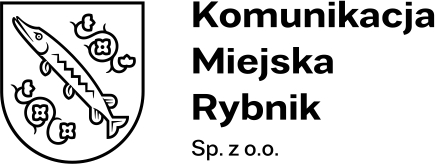 Załącznik nr 1 – Formularz szacowania wartości zamówienia.Nr postępowania: KMR/SW/01/2022……………………., dnia ……………. r.Formularz szacowania wartości zamówieniaDane Wykonawcy:Nazwa firmy: ……………………………………………………………………………….....…………………………………………………….Adres (ulica, miejscowość, kod, województwo): ……………….………………………….……………………………………………………NIP: ………………………..…………………, REGON: ……………………………………………, KRS:…………………………………….Nr telefonu oraz e-mail: ……………………………………………………………………………………………………………………………Szacowanie wartości realizacji przedmiotu zamówienia:Szacowanie wartości zamówienia likwidacji tablic systemu informacji pasażerskiej na terenie RybnikaOświadczamy, że wypełniliśmy obowiązki informacyjne przewidziane w art. 13 lub art. 14 RODO wobec osób fizycznych, od których dane osobowe bezpośrednio lub pośrednio pozyskałem w celu udziału w niniejszym szacowaniu przedmiotu zamówienia.**) w przypadku gdy Wykonawca nie przekazuje danych osobowych innych niż bezpośrednio jego dotyczących lub zachodzi wyłączenie stosowania obowiązku informacyjnego, stosownie do art. 13 ust. 4 lub art. 14 ust. 5 RODO treści oświadczenia Wykonawca nie składa (usunięcie treści oświadczenia np. przez jego wykreślenie).Postępowanie nie stanowi zaproszenia do składania ofert w rozumieniu art. 66 Kodeksu cywilnego, nie zobowiązuje Zamawiającego do zawarcia umowy, czy też udzielenia zamówienia i nie stanowi części procedury udzielania zamówienia publicznego realizowanego na podstawie ustawy Prawo Zamówień Publicznych oraz Regulaminu udzielania zamówień sektorowych na dostawy, usługi i roboty budowlane w Komunikacji Miejskiej Rybnik Sp. z o.o. w Rybniku.(Uwaga: dokument należy opatrzyć podpisem)Lp.Przedmiot zamówieniaCena jednostkowa netto [zł/szt.]Cena jednostkowa brutto [zł/szt.]Liczba sztukŁączna cena netto [zł] 
(3 x 5)Łączna cena brutto [zł]
 (4 x 5) 12345671Demontaż i utylizacja słupów tablic systemu informacji pasażerskiej1602Demontaż i przewóz we wskazane miejsce tablic systemu informacji pasażerskiej503Demontaż i utylizacja systemu informacji pasażerskiej1104Wypięcie i likwidacja kabla z skrzynki przyłączeniowej do tablicy.160